INDICAÇÃO Nº 422/2022    Assunto: Solicita ao Prefeito Municipal, execução poda e/ou supressão de árvore urgente na Tv. Tereza Parizotto Roson, n° 215, rua sem saída, em frente à academia Naativa, conforme especifica.Senhor Presidente:Este vereador foi procurado por moradores, a fim de contribuir para solucionar este problema intervindo junto ao departamento competente da municipalidade.A árvore se apresenta alta, sem nenhuma indicação de manutenção, com seus galhos voltados para as calhas da empresa onde se encontra, assim ocasionando o entupimento das mesmas e riscos de queda. (Conforme foto em anexo).Tal medida se faz necessária, preventiva e de segurança, pois os moradores solicitam melhorias. INDICO, ao Sr. Prefeito Municipal, nos termos do Regimento Interno desta Casa de Leis, após ouvir o douto e soberano Plenário, que seja oficiado a Secretaria competente, a execução de poda de árvore urgente na Tv. Tereza Parizotto Roson, n° 215, rua sem saída, em frente à academia Naativa.SALA DAS SESSÕES, 08 de março de 2022.HIROSHI BANDO 
Vereador – PSD
(Assinado Digitalmente)*Acompanha 03 (três) fotos.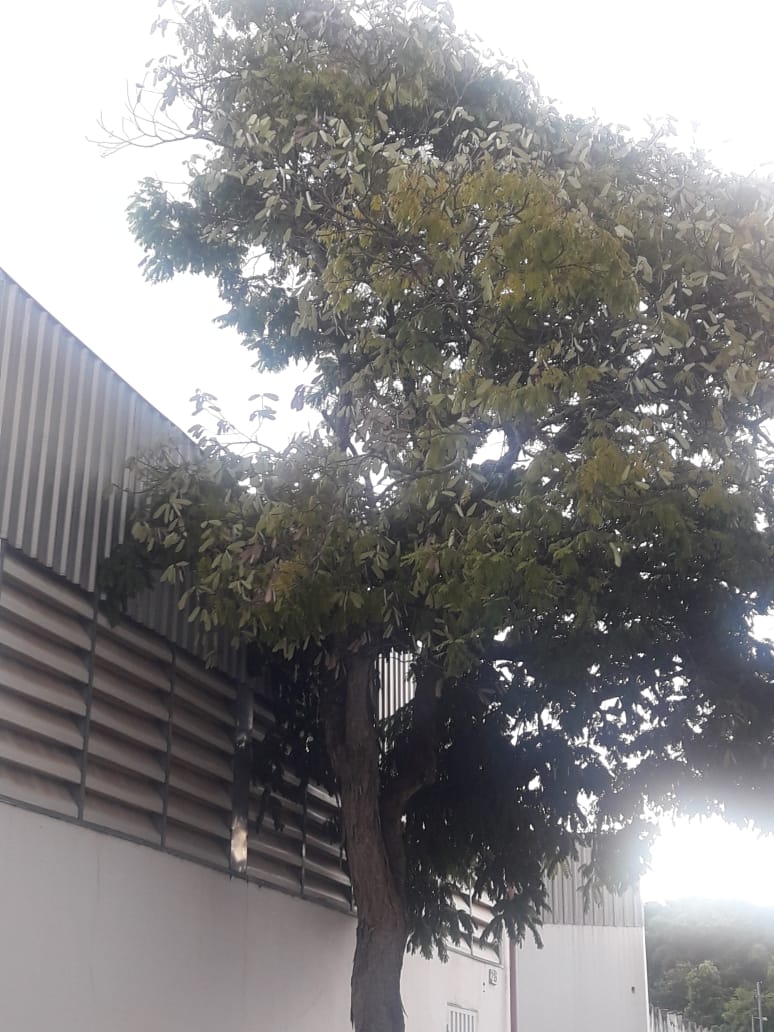 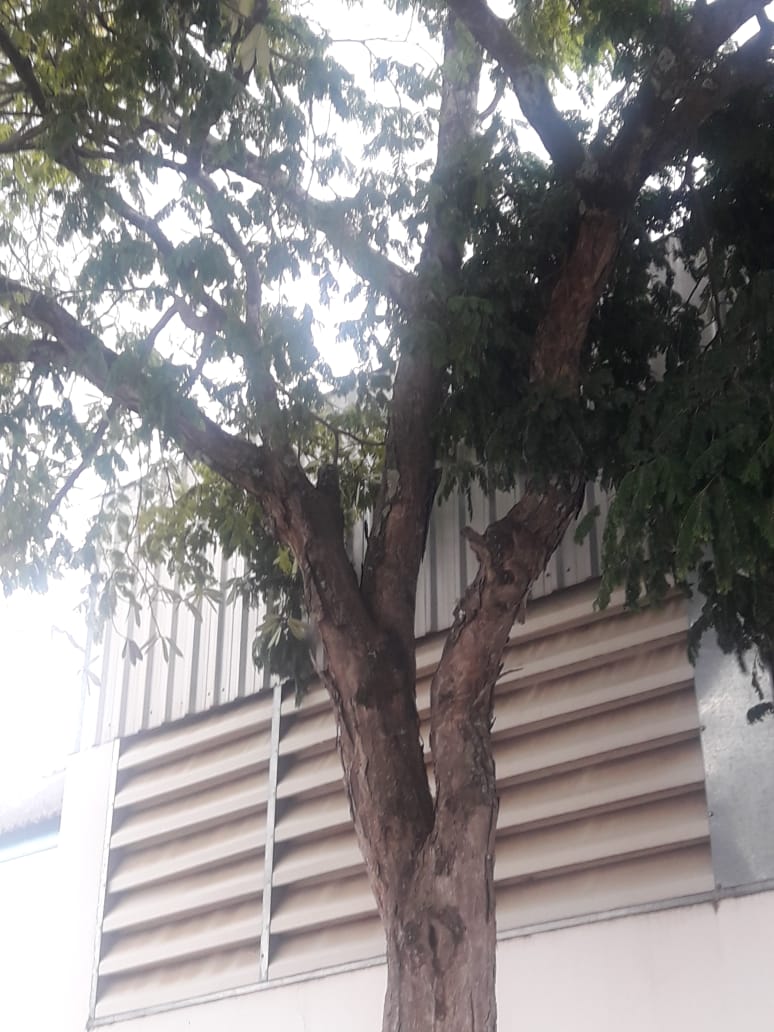 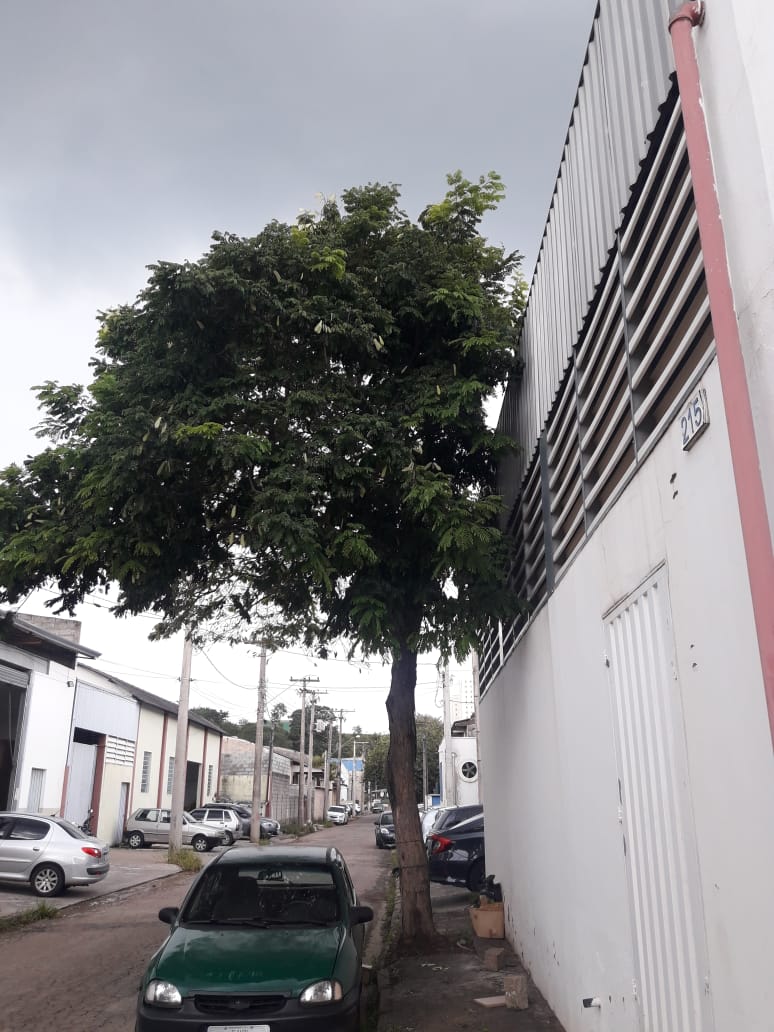 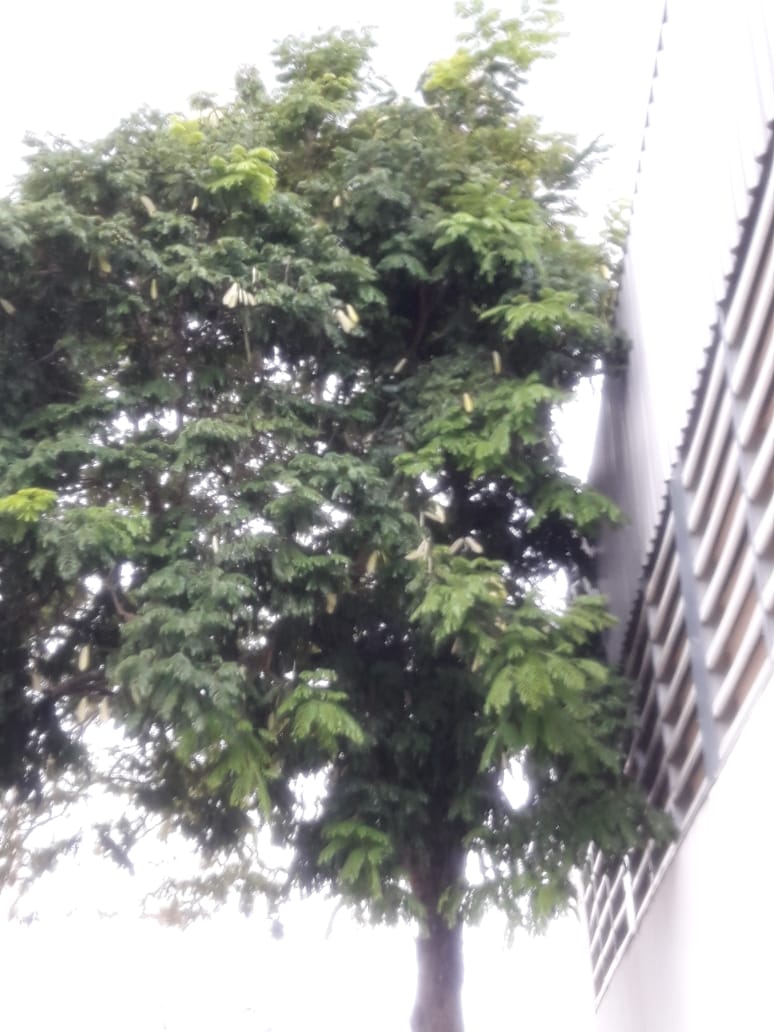 